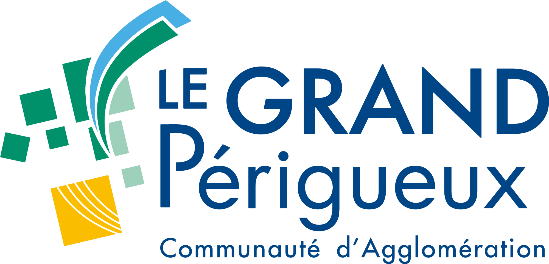 CONSULTATION EN VUE D’INSTALLER DES EQUIPEMENTS PHOTOVOLTAIQUES INDEPENDANTS SUR LE PATRIMOINE BATI ET NON BATI DE LA COMMUNAUTE D’AGGLOMERATION DU GRAND PERIGUEUX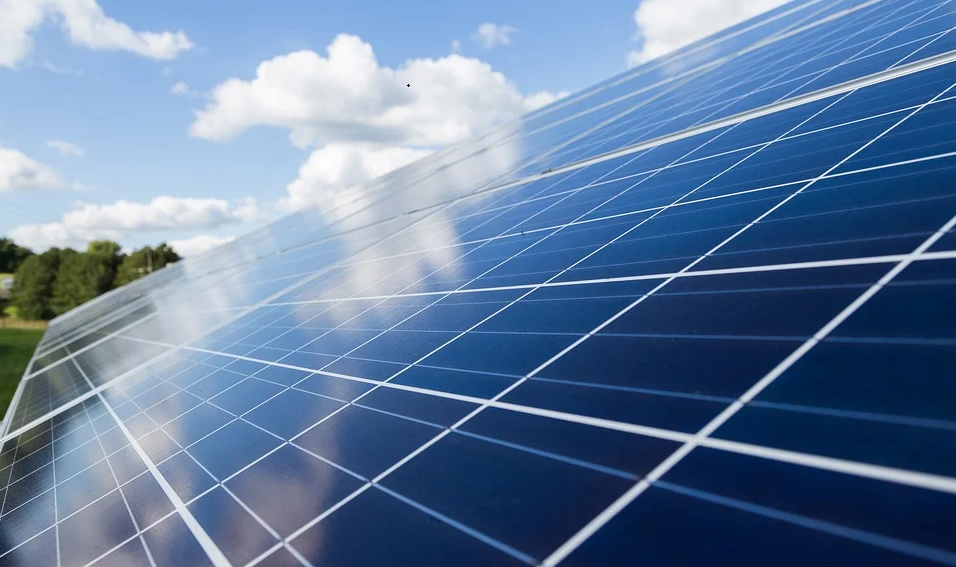 ANNEXE II – FORMULAIRE DE CANDIDATURECe formulaire de candidature est à remplir obligatoirement par le candidat. Ce dernier devra accompagner sa candidature d’un mémoire technique complet conformément aux demandes de l’appel à projet.Typologie du projetTypologie du projetAdresse du site d’exploitation Usage principal du ou des bâtimentsSurface totale des bâtiments en m²Bureau d’études / Maître d’œuvre / Installateur envisagéBureau d’études / Maître d’œuvre / Installateur envisagéNom de l’installateur ou maître d’œuvreAdresseTéléphoneE-mailCalendrier Calendrier Durée prévisionnelle des travaux Durée d’amortissement de l’investissementDurée d’occupation proposéeDescriptif technique de l’installation Descriptif technique de l’installation Type d’équipement photovoltaïquePuissance installée (kWc)Surface installée (m2)Production annuelle estimée (kWh/an)Consommations électriques annuelles du site ou des sites concernés (kWh/an)Pilotage des consommations d’électricité□ Oui      □ Non           Si oui, par quel moyen : …........................Mis en place d’un stockage□ Oui      □ Non           Si oui, quel type de technologie : .........................Quelle capacité du parc de batteries : ………………………………..Descriptif financier du projetDescriptif financier du projetCoût des équipements photovoltaïques et de leur pose (modules, onduleurs, câblage, électricité AC/DC, protection) (€ HT)Cout du système d’intégration ou des ombrières en (€ HT)Cout des frais induits en toiture (renfort de charpente) (€ HT)Coût du système de stockage éventuel (€ HT)Coût du raccordement au réseau (€ HT)Cout de la maitrise d’œuvre (ingénierie, contrôle, SPS, Consuel) (€ HT)Redevance Annuelle pour occupation du domaine public (€ HT)Autre coût (à préciser) (€ HT)COUT TOTAL D’INVESTISSEMENT (€ HT)Coût annuel d'exploitation (€ TTC)Tarif d’achat d’électricité prévu (€/KWh) pour la vente au surplusCaractéristiques architecturesCaractéristiques architecturesNature de l’intégration□ Intégration au bâti  □ Sur-imposition   □ Installation au solImplantation proposée□ Toiture  □ Murale (bardage)  □ Brise-soleil  □ Ombrières  □ AutresRisques de l’installationRisques de l’installationRisques de l’installationType de risque (exemple : Incendie, électrocution…)Degré de risque (Faible/Moyen/Elevé)Solutions proposées pour minimiser le risque ou le supprimer